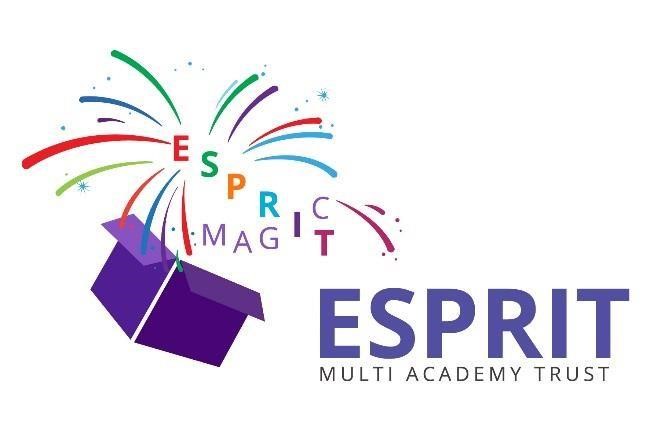 Northwood Broom Uniform PolicyThe Governors of our Academy believe that a school uniform is an important contributor to the overall success of the academy and, therefore, expect that the school uniform will be worn by all children – including those in the Nursery. This policy document outlines:  The reasons for having a school uniform  What the school uniform consists of  Making the uniform accessible  How the school will deal with non-adherence   Why having a school uniform is important to Esprit Multi-Academy Trust  The governing body of Esprit Multi-Academy Trust schools believe that school uniform is important in building the pupils’ sense of identity and belonging to the community of their academy.  It instils a sense of pride in the academy and supports positive behaviour. It is one of the symbols of the ethos of the academy and protects children from social pressures whatever their race, religion, gender or background.  Other advantages to having a school uniform are linked to security as a uniform enables pupils to be identified easily and means that any intruders can be identified swiftly.  What the school uniform consists of:Uniform can be purchased from the National School wear Centre, Stafford Street, Hanley, Stoke-on-Trent. ST1 1LS   Uniform guidance All items of school uniform must be clearly labelled with the child’s name.   Additional guidance will be given with regards to changes to seasonal uniform.  Jewelry    Jewelry must not be worn including earrings.  Standard ‘non-toy’ watches may be worn in Key Stage 1 although the Academy cannot take responsibility for them and they must be removed for P.E. lessons.   No smart / iwatches are allowed.    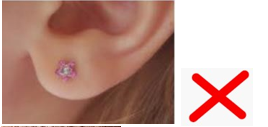 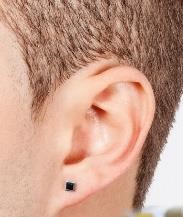 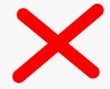 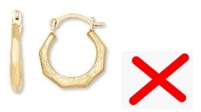 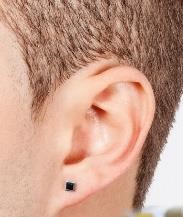 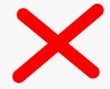 Hair  Long hair must be tied back.  No dyed, shaved lines or patterned hairstyles are allowed in the academy.   Back and sides of hair should be no shorter than a Grade 1 cut.   Hair accessories should be small, plain and in academy colours (e.g. no large bows). No tinsel or coloured braids.  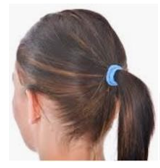 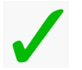 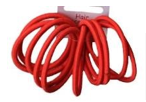 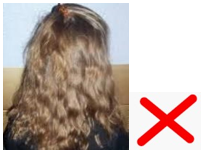 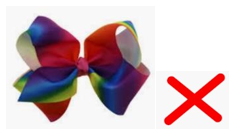 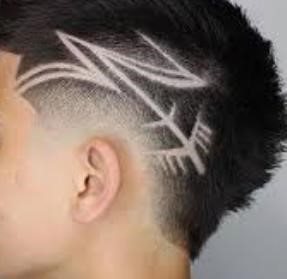 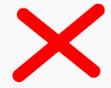 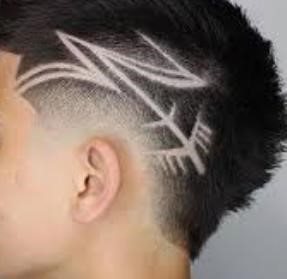 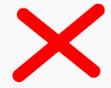 Footwear  Children’s footwear must be black, with a secure fastening (buckles, laces or Velcro).  Shoes with a ‘high heel’ are not permitted. Trainers are only part of the outdoor P.E. uniform and should not be worn at other times during the Academy day. They should only be worn on the days when pupils wear their grey jogging suits to school. In the interest of health & safety, these items are NOT permitted in the academy:  Umbrellas  Sunglasses (unless prescription)  Pumps should not be worn with jogging suits – pupils will change into these if needed. Open-toed sandals, shoes with raised heels, clogs or mules should also not be worn. These are not suitable or safe, especially at playtimes  Jewellery – Strictly no chains, rings or earrings to be worn. If your child arrives at the academy wearing earrings, you will be asked to remove them before the child enters. Alternatively, you will be contacted to attend the Academy to remove your child’s earrings.  Make up, nail polish and temporary tattoos must not be worn (unless under extenuating circumstances)  Corded P.E. bags  Water bottle without a spout or straw Accessibility to academy uniform   The governing body recognises the need to ensure that the uniform is affordable and will work with the academy to ensure they use any donated uniform to hold ‘good as new’ sales, which are regular and well publicised.    The academy will also ensure that parents or carers where necessary, know about any local authority schemes that can provide school clothing grants or other help towards the cost of school clothing.   The governing body recognises its obligations to accommodate reasonable religious requirements within the official academy uniform and to ensure it is not discriminatory on the grounds of gender, race, religion or belief.     Please be aware that what is and is not acceptable will be decided by the academy in line with this policy and the academy’s decision is final.  Please note that by sending your child to Northwood Broom academy, you are agreeing to ensure that your child abides by this policy.  If you have any queries or questions regarding any aspect of uniform, jewelry or hair style, please speak to a member of academy staff.  Committee:  Trust Board  Approved on:   July 2021Next review date:  July 2022Updated/Reviewed on: June 2022Boys  Grey trousers White polo shirt preferably with academy logo  Shorts can be worn in summer  Red academy jumper with academy logo  Grey / black socks  Black school shoes with secure fastening 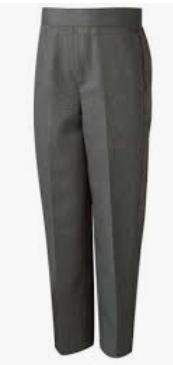 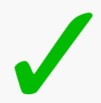 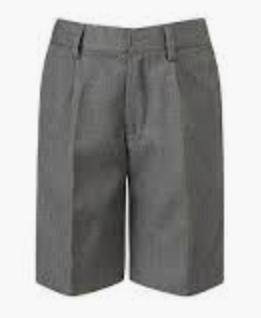 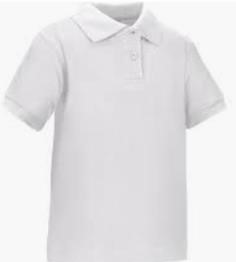 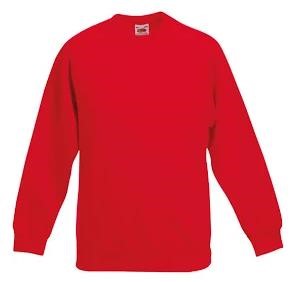 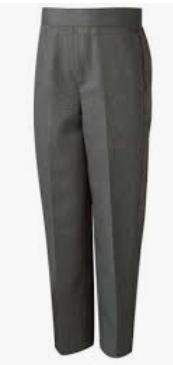 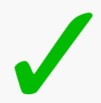 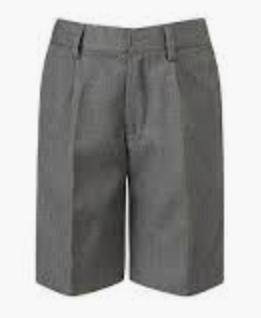 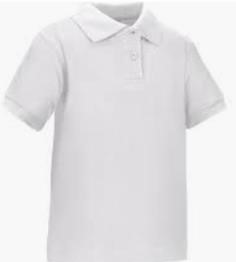 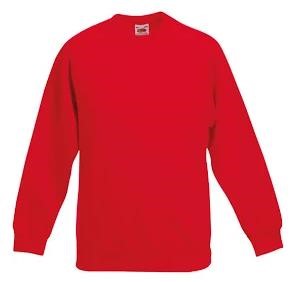 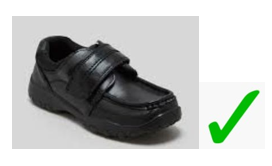 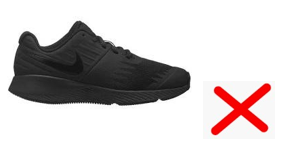 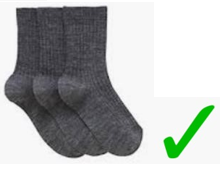 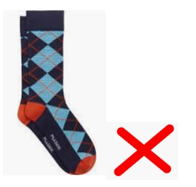 Girls  Grey skirt, pinafore or trousers   Skorts and/or summer dresses (red and white check) may be worn in summer.   White polo shirt preferably with academy logo   Red academy jumper or cardigan with academy logo   White socks, black / grey tights in winter   Black school shoes with secure fastening 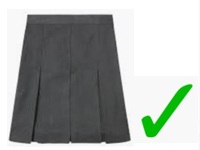 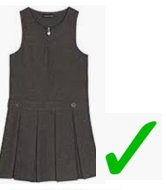 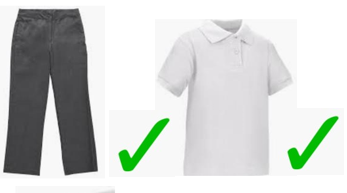 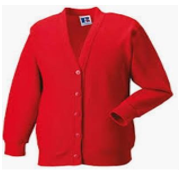 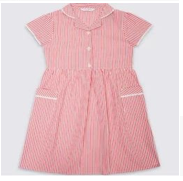 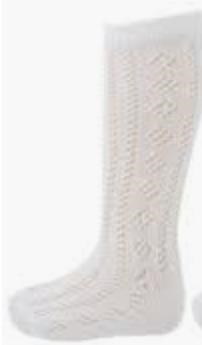 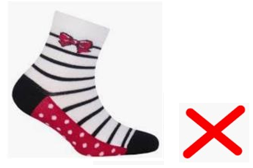 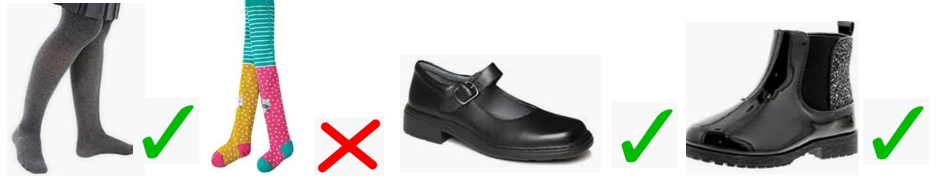 General  Warm and waterproof coat with hood   Wellies   Sun hat when sunny   Sports water bottle with spout or straw  EYFS children – All in one waterproof suit and wellies   Book bag (No backpacks) 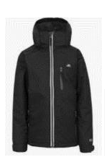 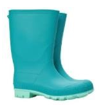 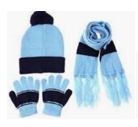 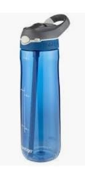 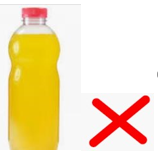 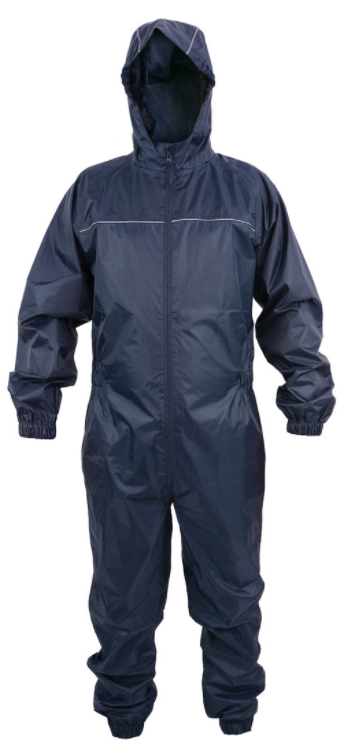 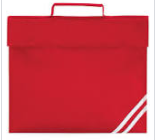 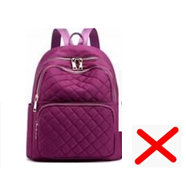 All children when 	 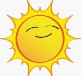 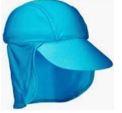 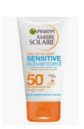 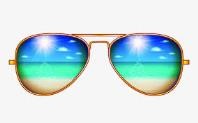 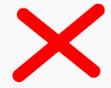 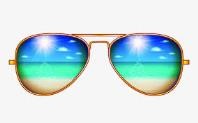 All children when 	 P.E. Kit  All children  Black shorts   White T-shirt preferably with academy logo   Black pumps   P.E. cordless pump bag     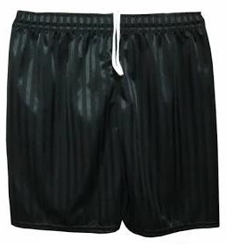 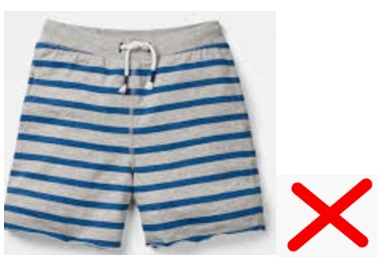 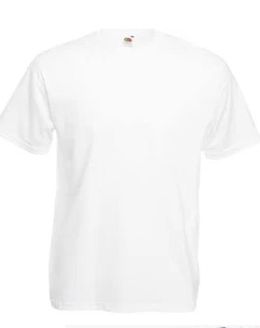 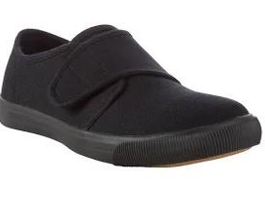 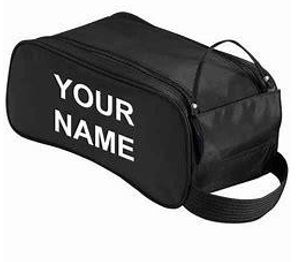 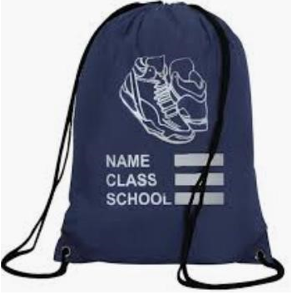 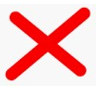 P.E. Kit  Key Stage 1 Grey jogging bottoms (KS1)   Grey jogging hoody with academy logo (KS1)   Trainers to be worn with jogging suit   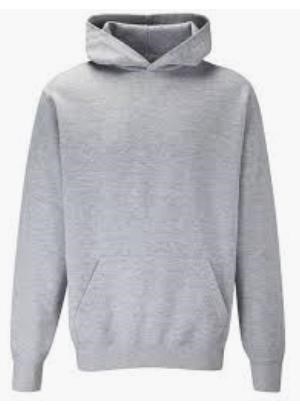 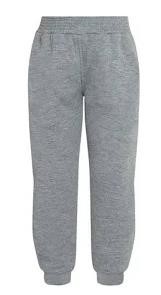 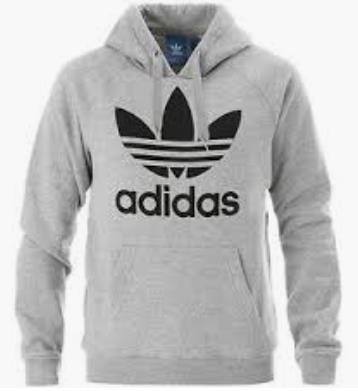 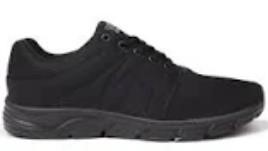 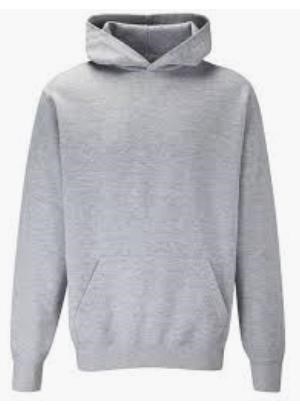 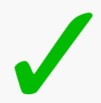 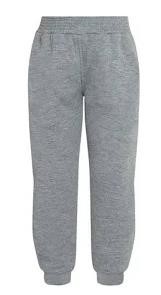 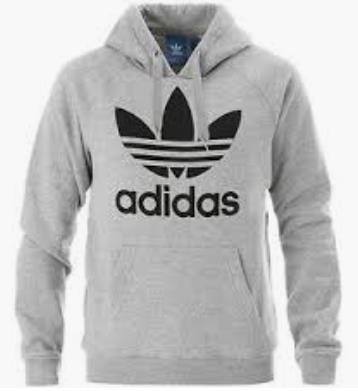 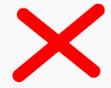 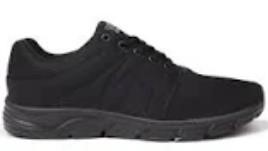 